Line of Best Fit NotesWhat is a line of best fit?Line showing average data. Fits within the data plotted. ETC.Why do we use line of best fit?Help you find the relationship between variables.  Estimating/making predictions. ETC.You should draw the line so that:Many points are ON the line (if possible).There is an even number of points above and below the line of best fit/trend line.Make sure when making a scatterplot you remember these things:You need pairs of data. (x,y)Use number counts not category data (colors, foods, etc)The axes can have different scales.Intervals per scale need to be the same (by 5, 10, 15, 20 or 2, 4, 6, 8).When there is more than one pair of data points point on the grid you can use a number next to the pointRelationships between x and y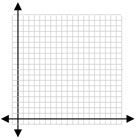 As x__increases___,        As x__increases___,        As x__increases___,     As x__stays the same______,y___increases_____.           y___decreases___.      y_stays the same___.      y___increases__________.